DZIENNIK PRAKTYK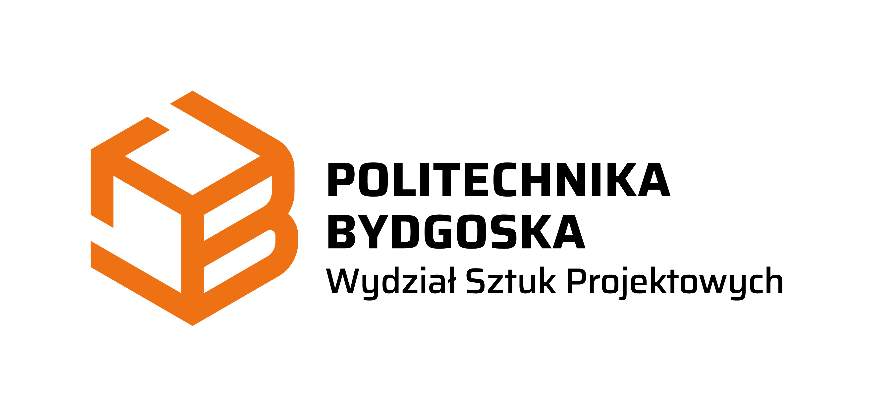 Kierunek studiów: …………………….………………………………imię i nazwisko………………………………numer albumuBydgoszcz, 20.… rokPRZEBIEG PRAKTYKDATA ROZPOCZĘCIA PRAKTYKI:……………………………………………………DATA ZAKOŃCZENIA PRAKTYKI: …………………………………………………..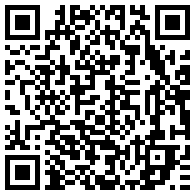 Więcej o praktykach............................................................................................................................PODPIS I PIECZĘĆ ORGANIZACJI PRZYJMUJĄCEJ Nazwa organizacji: .............................................................................................................................................................................................................................................................................................................................................................................................................Dział/stanowisko: …………….......................................................................................................................................................................................................................................................................................................................................................................................KARTA TYGODNIOWATydzień 1. od............................................ do...........................................................................................................................................................podpis i pieczęć opiekuna praktyki lub organizacjiOcena praktyki przez opiekuna praktyk z ramienia organizacjiKarta oceny studenta/praktykanta:Należy zaznaczyć jedną odpowiedź w każdym obszarze:Opinia opisowa/inne uwagi............................................................................................................................................................................................................................................................................................................................................................................................................................................................................................................................................................................................................................................................................................................................................................................................................................................................................................................................................................................................................................................................................................................................................................................................................................................................................................................................................................................................................................................................................................................................................................................................................................................................................................................................................................data i podpis opiekuna z ramienia organizacjiZALICZENIE PRAKTYKI(wypełnia pełnomocnik dziekana ds. praktyk)Zaliczono…………….tygodni/e praktyki. …………….	……………………….……………………..…Data	Podpis i pieczęć Pełnomocnika dziekana ds. praktyk studenckich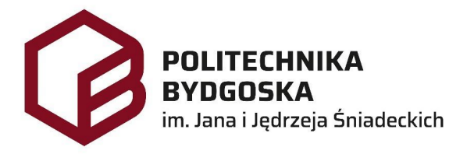 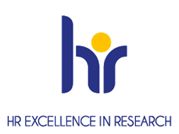 WYMIAR PRAKTYKI  w tygodniach:WYMIAR PRAKTYKI  suma przepracowanych godzin:OPIEKUN PRAKTYKI Z RAMIENIA ORGANIZACJInazwisko i imiętelefonDzieńGodziny pracy(od - do)Suma przepracowa-nych (godzin/dzień)Wyszczególnienie zajęć/zakres czynnościL.p.ObszarOcena punktowa(5 – ocena najwyższa; 
1 – ocena najniższa)Ocena punktowa(5 – ocena najwyższa; 
1 – ocena najniższa)Ocena punktowa(5 – ocena najwyższa; 
1 – ocena najniższa)Ocena punktowa(5 – ocena najwyższa; 
1 – ocena najniższa)Ocena punktowa(5 – ocena najwyższa; 
1 – ocena najniższa)1.Przygotowanie wiedzy i wykształcenia543212.Stopień wykonania powierzonych zadań543213.Obowiązkowość, punktualność543214.Motywacja do pracy543215.Pomysłowość, kreatywność543216.Umiejętności interpersonalne543217.Stopień opanowania umiejętności w czasie praktyki54321